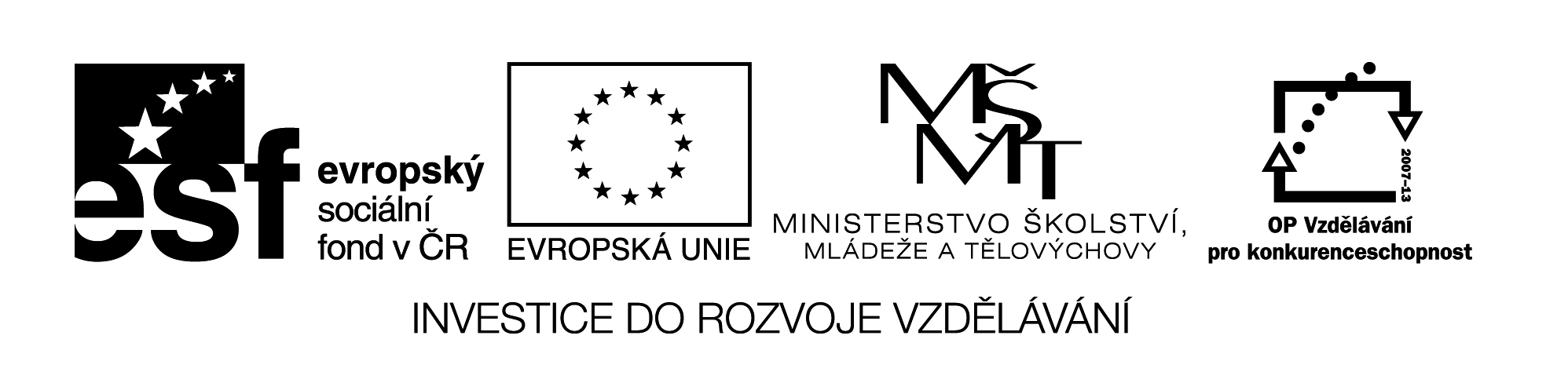 ARTICLES – PLACE NAMES1. Complete the sentences with articles a, an, the. Sometimes no article is necessary.__ Hyde Park is __ very large park in __ London.__ Cambridge University is one of __ most prestigious in __ world.__  Tower of London is __  oldest building in __  London.__  Grand Hotel is in  __  Baker Street.We flew to __  USA from __ Gatwick Airport near __ capital city of __ Britain.You should visit __ Science Museum. It´s very interesting.__ Trafalgar Square is famous for __ Nelson´s Column and __ pigeons.__ Bath is in __ south of __ England.There are wonderful views of__ Buckingham Palace and __  Houses of Parliament from __ London Eye.__ Lake Loch Ness lies in __ Scotland and  is __ most visited lake in __ United Kingdom.__ Brazil is in __ South America.__ River Nile is __ longest river in __ Africa.__ last summer we spent our holidays near __ Mediterranean Sea.__ Panama Canal joins __ Atlantic and __ Pacific Ocean.__ Rockies is __ name of __ mountain range in __ west of __ States.My brother would like to visit __ Philippines.__Great Wall of __ China is one of __ Seven Wonders of __ World.__ English are said to be very polite.__ Queen is __ head of __ Commonwealth of Nations.__ Vatican is in __ Rome.Vzdělávací materiál byl vytvořen v rámci projektu Inovace a zkvalitnění výuky na Slovanském gymnáziuCZ.1.07/1.5.00/34.1088ŘEŠENÍ1. Complete the sentences with articles a, an, the. Sometimes no article is necessary.Hyde Park is a very large park in London.Cambridge University is one of the most prestigious in the world.The Tower of London is the oldest building in London.The Grand Hotel is in Baker Street.We flew to the USA from Gatwick Airport near the capital city of Britain.You should visit the Science Museum. It´s very interesting.Trafalgar Square is famous for Nelson´s Column and pigeons.Bath is in the south of England.There are wonderful views of Buckingham Palace and the Houses of Parliament from the London Eye.Lake Loch Ness lies in Scotland and is the most visited lake in the United Kingdom.Brazil is in South America.The River Nile is the longest river in Africa.Last summer we spent our holidays near the Mediterranean Sea.The Panama Canal joins the Atantic and the Pacific Ocean.The Rockies is tne name of the mountain range in the west of the States.My brother would like to visit the Philippines.The Great Wall of  China is one of the  Seven Wonders of the World.The  English are said to be very polite.The  Queen is the  head of the Commonwealth of Nations.The  Vatican is in  Rome.